Buiten zingen in coronatijd	Lied 23c: 1 t/m 5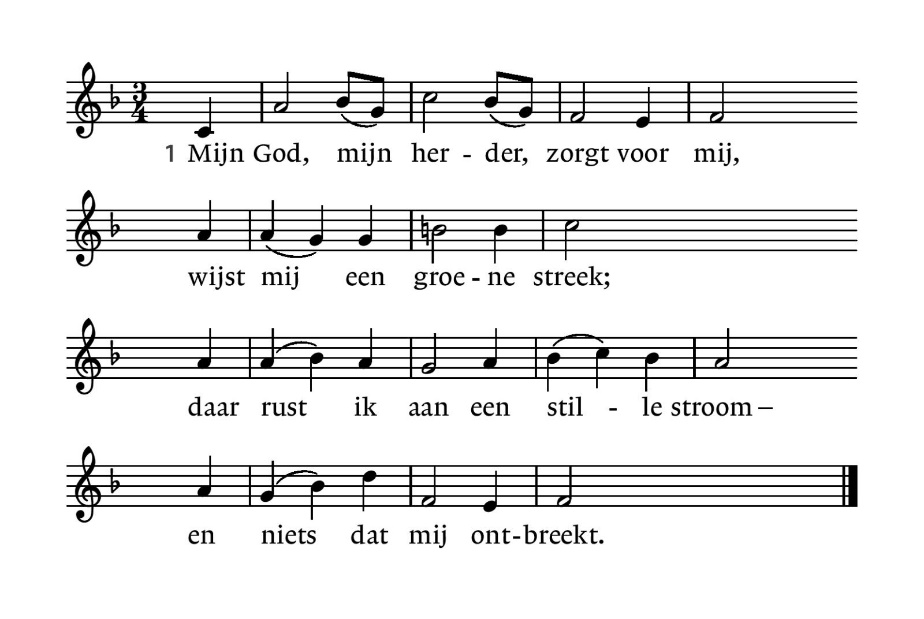 2.         Hij geeft mijn ziel weer nieuwe kracht,doet mij zijn wegen gaan,de paden van gerechtigheid,ter ere van zijn naam.3.         Al moet ik door het doodsravijn,U gaat steeds aan mijn zij.Ik vrees geen kwaad, uw herdersstafgeeft steun en veiligheid.4.         Terwijl de vijand toe moet zien,maakt U mijn tafel klaar.U vult mijn beker, zalft mijn hoofd,en redt mij in gevaar.5.         Uw trouw en goedheid volgen mij,uw liefde, dag aan dag;en wonen zal ik in Gods huiszo lang ik leven mag.Lied 802: 1, 4, 5 en 6 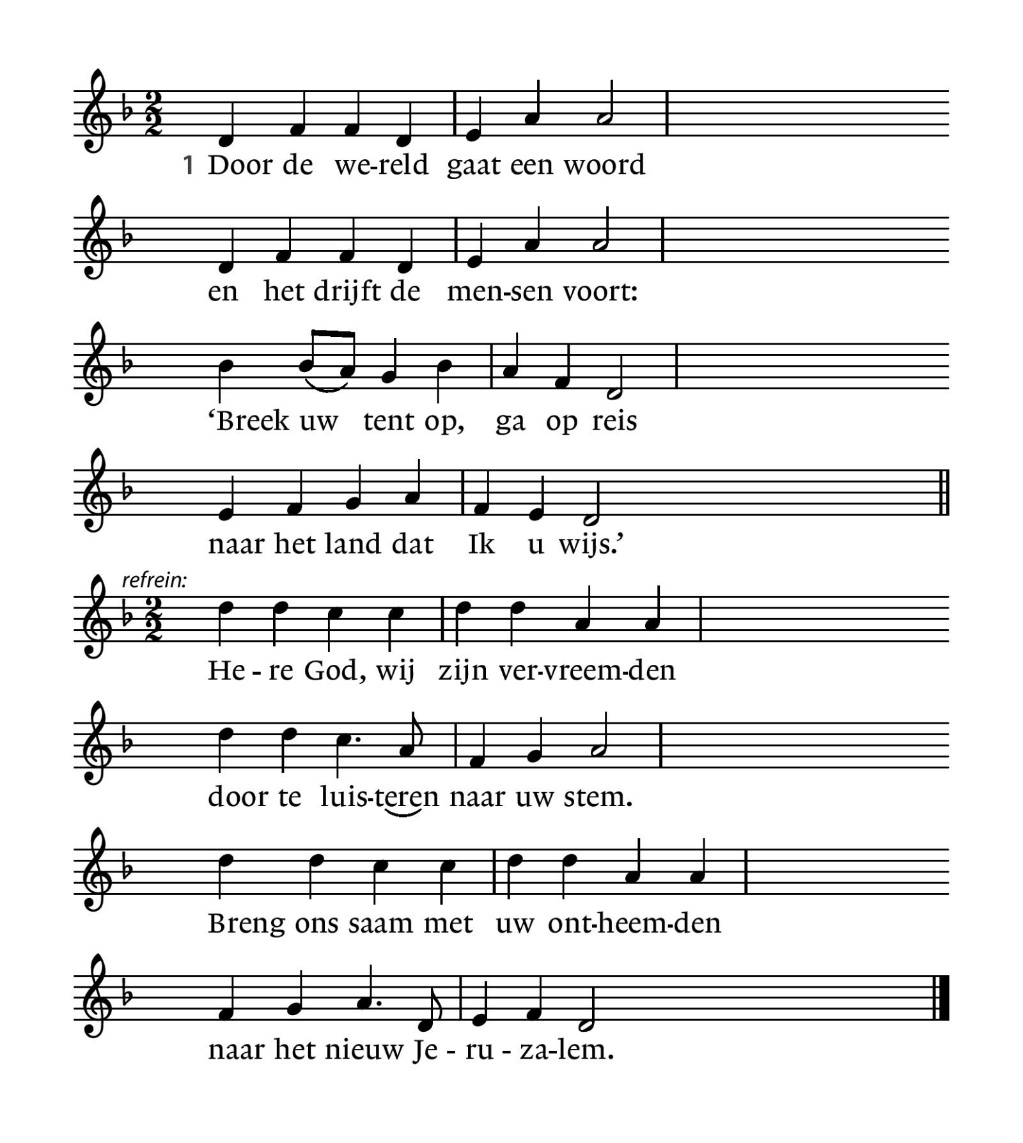 4.         Door de wereld klinkt een liedtegen angsten en verdriet,tegen onrecht, tegen dwangrichten pelgrims hun gezang.		refrein					coupletten 5 en 6 (zie pag. 3)6.         Door de wereld gaat een woord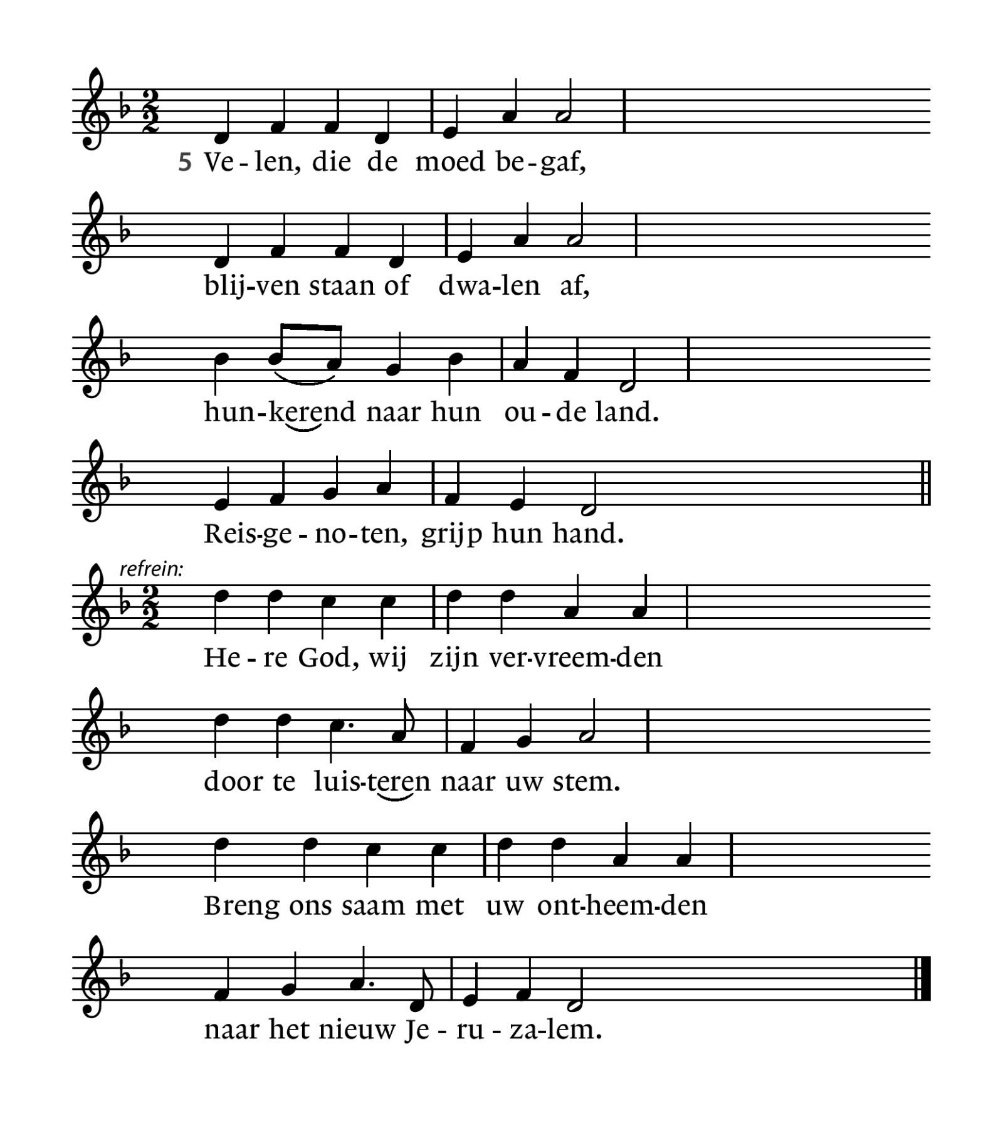 en het drijft de mensen voort:‘Breek uw tent op, ga op reisnaar het land dat Ik u wijs.’ 		refreinLied 687: 1, 2 en 3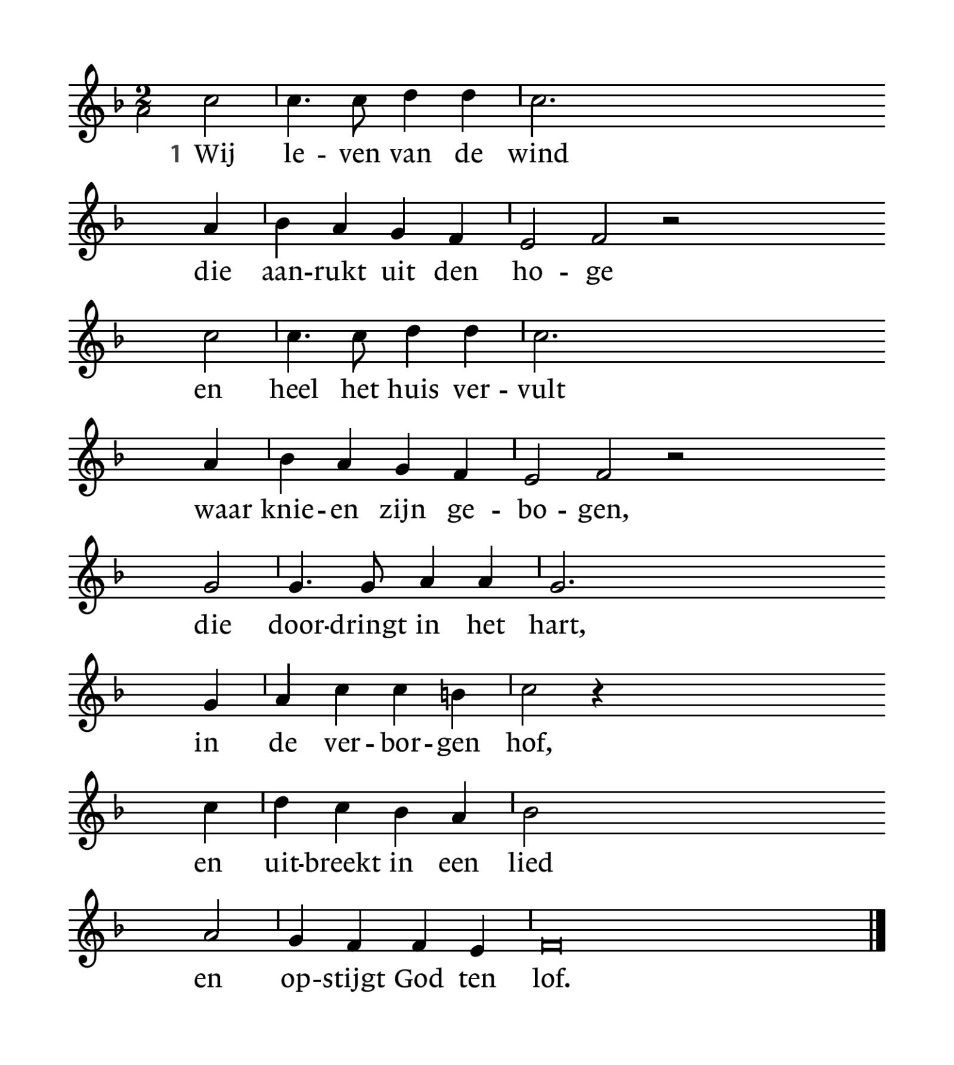 2. Wij delen in het vuurdat neerstrijkt op de hoofden,de vonk die overspringtop allen die geloven.Vuurvogel van de vloed,duif boven de Jordaan,versterk in ons de gloed,wakker het feestvuur aan.3. Wij teren op het woord,het brood van God gegeven,dat mededeelzaam isen kracht geeft en nieuw leven.Dus zeg en zing het voort,geef uit met gulle handdit manna voor elk hart,dit voedsel voor elk land.